Домашнее задание для 1 ОИИ от 14.11.20.Вторая октава, нота "До" во 2-ой окт.  ВидеоИграть 1 октаву (сказать расположение);играть все ноты 1 окт.;играть 2 октаву (сказать еë расположение);играть ноту "До" 2-ой Нотный диктант по Первой октаве.Фото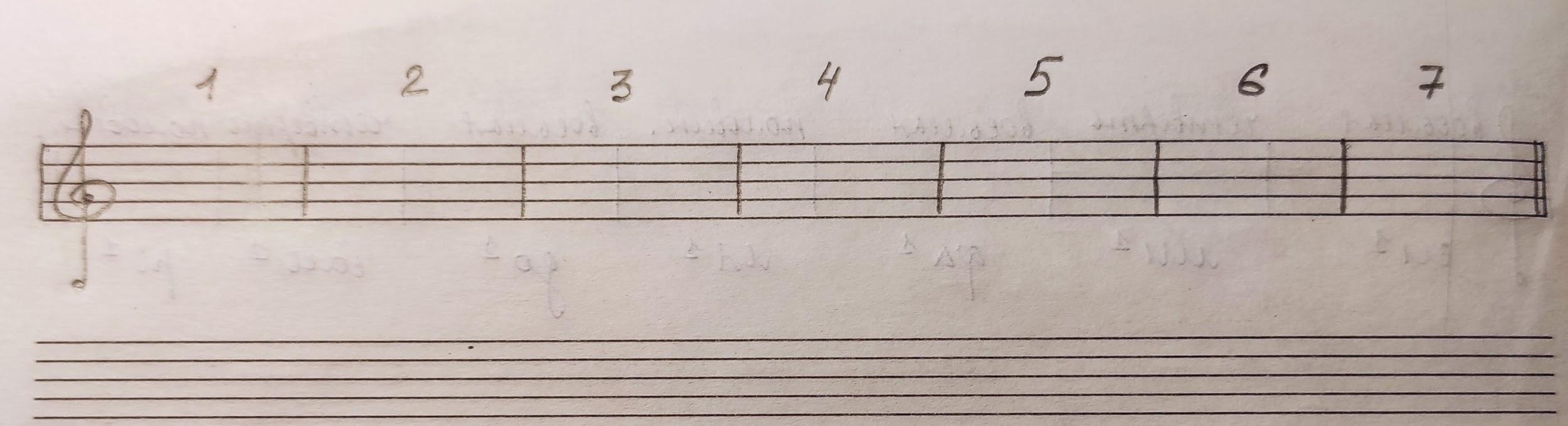 Прислать записанный нотный диктант по Первой октаве на 7 тактов.Задание для тех кто знает расположение нот первой и второй октав.ФотоПрислать тот же диктант, только ещё с длительностями.Отправлять домашнее задание на мою рабочую почту: n.kotyunia.distant@gmail.com